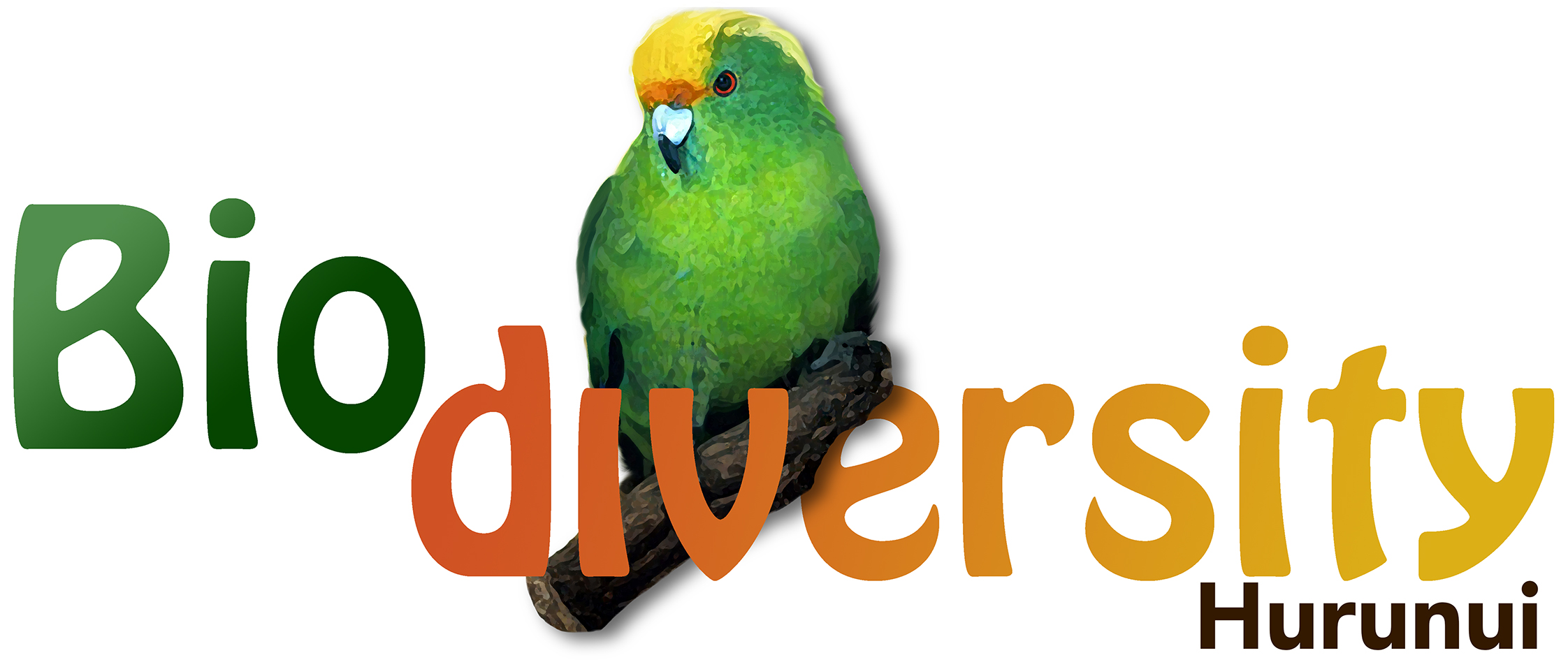 THE MAINPOWER HURUNUINATURAL ENVIRONMENT FUND2023APPLICATION FORMApplicant’s name(s):_____________________________Applicant’s address(s):___________________________     ___________________________                                                  ___________________________APPLICATIONS CLOSE AT 5PM on Monday 15 May 2023Applications must be posted or delivered to:The MainPower Hurunui Natural Environment Fundc/- Maree HareHurunui District CouncilPO Box 13 (or 66 Carters Rd)AMBERLEY 7441Or emailed to maree.hare@hurunui.govt.nzIf you have any questions about the Fund please contact Maree Hare at the Council by phone 027 8086157, or email maree.hare@hurunui.govt.nz 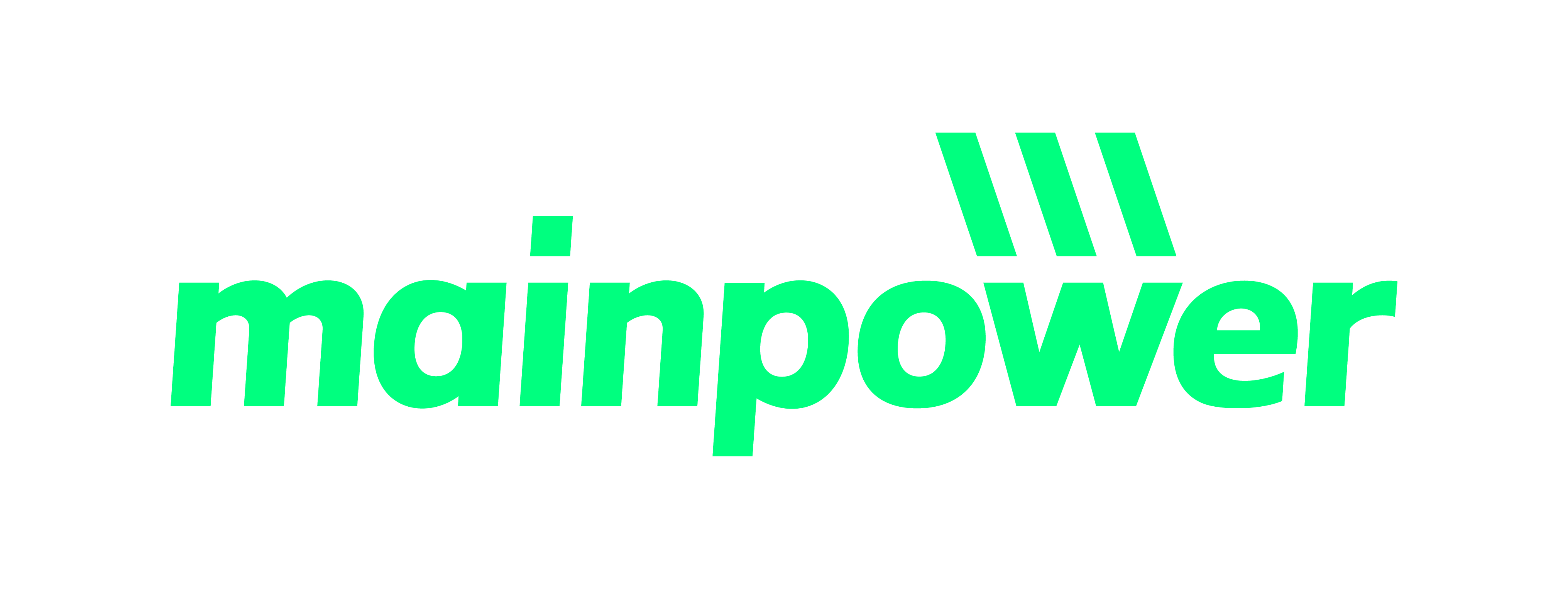 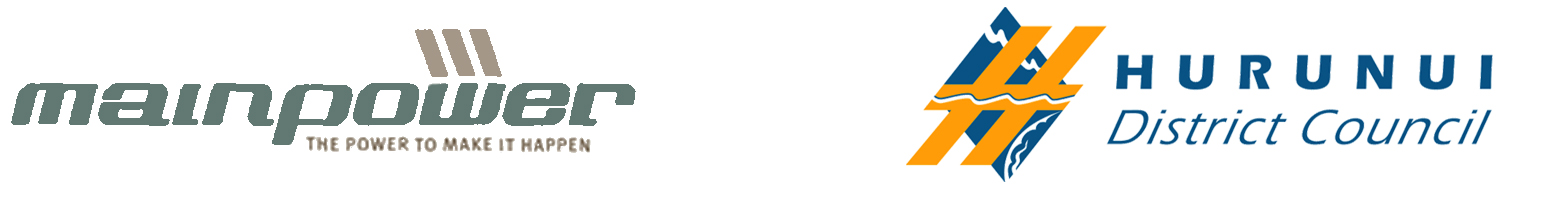 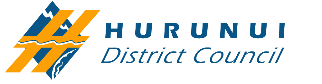 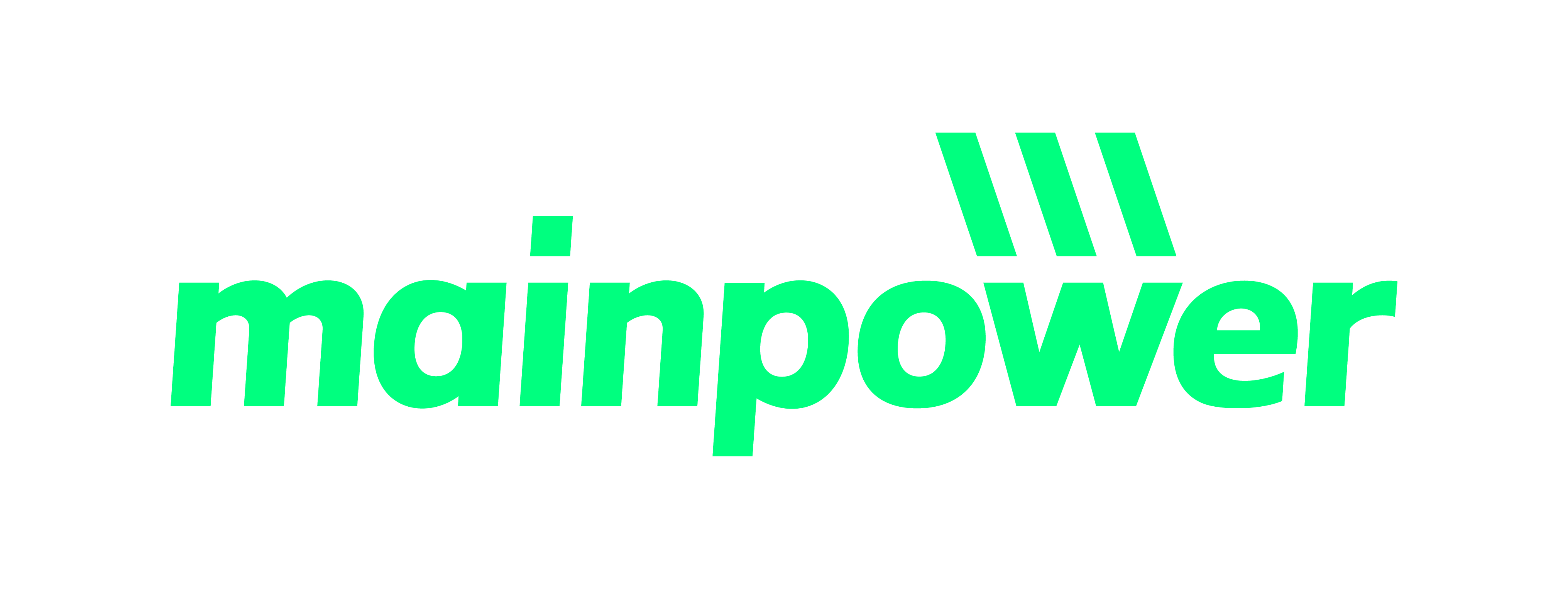 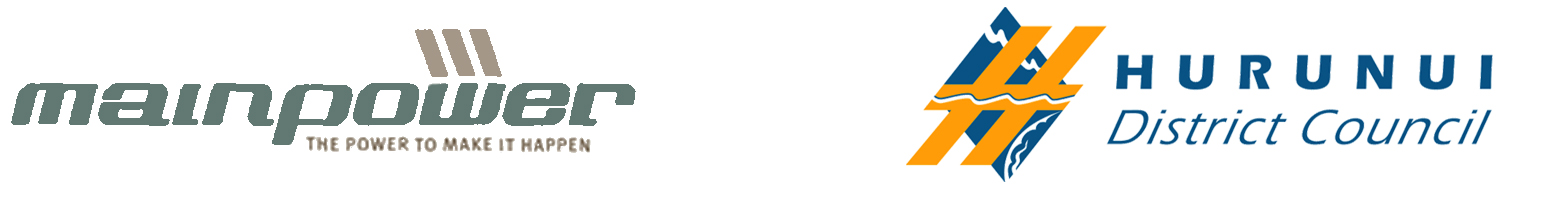 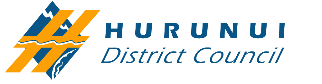 NOTE: Please read pages 6-7 ‘Notes for Applicants’ and ‘Assessment Criteria’ before completing. PART A – Details of applicant(s). Written entries must be legible. PART B – Summary of work PART C – Detailed description of proposed project (please attach maps, diagram, list of species to be protected or restored, planting plan, fencing, pest management plans, photographs or other documentation to support your application. Do not include quotes for work or materials).Do you consent to a Council employee contacting you to investigate whether any other sources of funding may be available for your work? ( Yes / No ) PART D – Acknowledgement I confirm that: I am authorised to sign this application on behalf of the applicant. The answers given on this form are true and correct. The funds will be spent by the applicant in the manner declared in this application. If the applicant is a group, I will be personally responsible for how the funds are spent. I will inform the Hurunui District Council in writing if I receive a funding grant from any other source before I am informed of a decision on this application. I have read and agree with the ‘Notes for Applicants’ below. Signed___________________________________________ Name (please print)_________________________________ Date _____________________________________________ Notes for Applicants The purpose of the fund is to encourage and assist with voluntary work that benefits the natural environment. The focus is on work that protects, restores, or reinstates indigenous biodiversity in the Hurunui District (see the Hurunui Biodiversity Strategy).The fund is open only to residents and ratepayers of the Hurunui District – individuals or groups – for work within the Hurunui District relating to either private or public land. The fund is contestable, and due to Hurunui District Council budget restraints is $5000 for 2021. This entire amount has been contributed by MainPower New Zealand Ltd and Hurunui District Council thanks MainPower for its generous support. Applications will be assessed by independent judges who are wholly independent of Council. The fund is not available: For work that there is a legal obligation to do; To compensate for work already done. It is intended to assist with the cost of future work; For the entire cost of a project. It will complement the applicant’s contributions; For beautification projects, or to support those driven primarily for financial gain; or To past recipients of the fund for previous or existing projects. New projects are eligible.The application must be a signed original of this application form. The form can be downloaded from www.hurunui.govt.nz. Applicants should attach supporting documents such as plans, diagrams, maps, and photos, but please limit this to no more than about 15 pages. NB A paper copy of photographs, diagrams, plans and/or maps is preferred to digital. Please do not submit originals as they will not be returned. Applications without any supporting documents are unlikely to be considered. The decision makers assessing the applications are likely to request to see the proposed site(s). No Council employees will accompany them onto private property without the prior approval of the landowner however no application will be considered unless access is granted at times to be agreed by the applicant, landowner, and decision makers. The Council hereby undertakes to all applicants that information concerning private property supplied in the application, or obtained when assessing it, will be used by the Council for no purpose other than for assessing the application, for periodic assessment of the successful applicants’ project’(s), and for the publicity purposes referred to below. By lodging the application, the applicant agrees that: The amount received and the applicant’s name and photo may be publicised, and used for publicity purposes.Recipients will submit a six monthly report of the project(s). This report should include a brief description of progress to date and/or milestones achieved for each project (where applicable), and (where necessary) any comments on issues that impact the ability to make progress or require a change in direction. The report could include a copy of paper photographs. Recipients will submit a final report briefly describing the outcome. The report should include a copy of paper photographs.Recipients will grant access to an officer of the Council and/or a representative of the North Canterbury News and/or MainPower New Zealand Ltd to photograph the site(s) for the purposes of publicity. No Council, North Canterbury News or MainPower New Zealand Ltd employee will enter onto private property without the prior approval of the landowner. Applications will be assessed during May/June and it is intended to distribute the funds at a function in June/July.The money granted is to be spent by the successful applicant within two years of receiving the grant. The recipient will be required to complete a signed “accountability form” when the funds have been spent, confirming that they have been spent in the way set out in the application and grant access to an officer of the Council to see the work on which the funds were spent when the work is complete. Assessment CriteriaThe degree to which the work protects, benefits, enhances, restores or reinstates native biodiversity. Priority is given to existing areas of high biodiversity and connectivity between existing areasThe indigenous natural values of the area to which the work relates, including such things as representativeness, distinctiveness, rarity, and long term sustainability The long term benefits of the work funded, including how it will be maintained The scale and type of the current risk to the natural values to be protected, enhanced, or restoredThe efficiency, economics and feasibility of the project If part of a long term project, evidence of the applicant’s commitment to it The likely ecological outcomes The degree of ongoing protection for the work funded – for example, if new planting, how it will be protected from stockName of applicant: Name of applicant: Name of applicant: Name/status of contact person for this application: Name/status of contact person for this application: Name/status of contact person for this application: Address of applicant: Address of applicant: Address of applicant: Phone (work): (home): (mobile):E-mail: E-mail: E-mail: Name of landowner (if different from applicant): Name of landowner (if different from applicant): Name of landowner (if different from applicant): Physical address of property/area where work will be undertaken:Physical address of property/area where work will be undertaken:Physical address of property/area where work will be undertaken:Phone (work): (home):(mobile):E-mail: E-mail: E-mail: Bank account number: (Please attach a deposit slip or similar verifying your account number).Bank account number: (Please attach a deposit slip or similar verifying your account number).Bank account number: (Please attach a deposit slip or similar verifying your account number).Name on Bank account: Name on Bank account: Name on Bank account: Location and aim of project (brief): Date project will start:$ Total project cost:$ Amount requested from fund:If you are granted funds, specify how and when they will be spent: Expected duration and staging of project, including expected costs of each stage. Have you applied to any other fund for this project? If so, what fund (s)? DESCRIPTION
Provide an overall description of the site and project, covering as much as you can the matters set out in ‘Assessment Criteria’ (below). Where native planting is proposed an explanation of how your plant material is eco-sourced may benefit your application.WORK TO DATE
Describe any work that has been carried out to date to prepare the project (eg: fencing, pest control, eco-sourcing, planning, planting plans etc) FUTURE MANAGEMENT
Describe the future management, protection and maintenance of the project site, if you are successful in securing this fund: 